Безопасность на дороге:Правила перехода дороги по нерегулируемому пешеходному переходу: ● остановись у пешеходного перехода на краю тротуара, не наступая на бордюр; ● пропусти все близко движущиеся транспортные средства; ● убедись, что нет транспортных средств, движущихся в сторону пешеходного перехода задним ходом; ● начинай переход только на безопасном расстоянии от движущихся транспортных средств, определяя это расстояние, помни об остановочном пути; ● пересекай проезжую часть быстрым шагом, но не бегом! ● не прекращай во время перехода наблюдать за транспортными средствами слева, а на другой половине дороги – справа; ● иди по переходу под прямым углом к тротуару, а не наискосок.  ● ходи только по тротуарам, если тротуара нет – иди по обочине навстречу движению; ● переходи улицу только там, где разрешено, посмотри сначала налево, потом направо; ● не играй на дороге или рядом с ней; ● не выбегай на проезжую часть;● не выходи на мостовую из-за препятствия;Правила для велосипедистов: ● когда садишься на велосипед, проверь руль и тормоза; ● ездить на велосипедах по дорогам можно только с 14 лет, а на мопедах с 16 лет; ● запрещается ездить по проезжей части, если есть велосипедная дорожка; ● если надо пересечь дорогу, это делается пешком, держа велосипед за руль по обычным правилам для пешеходов; ● во время езды на велосипеде не выпускай руль изСолнечный удар — признаки:В первую очередь – это чрезмерная раздражительность.После этого наступает вторая стадия, когда ребенок становится вялым, возможны головные боли.Температура тела у ребенка, получившего солнечный удар может доходить до 40 градусов, причем, повышается она крайне быстро.Самый плохой вариант, когда ребенок теряет сознание. Солнечный удар — первая помощь:Немедленно переместите пострадавшего в тень или прохладное помещение.Снимите с человека одежду или ослабьте застежки – расстегните рубашку, ремень на штанах, развяжите галстук и т. д. Снимите обувь.Смочите холодной водой полотенце и положите его на голову больному, такое же полотенце можно положить и на грудь. Разотрите холодной водой предплечья, кисти и ступни.После того как больной придет в себя, обязательно напоите его прохладной минеральной водой (негазированной), или обычной немного подсоленной водой, чаем. Питье, которое подаётся больному в период ожидания медицинской помощи, должно быть комнатной температуры.Пожалуйста, сделайте всё, чтобы каникулы Ваших детей прошли благополучно и отдых не был омрачён.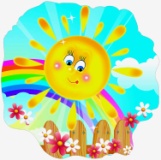 Азбука безопасного лета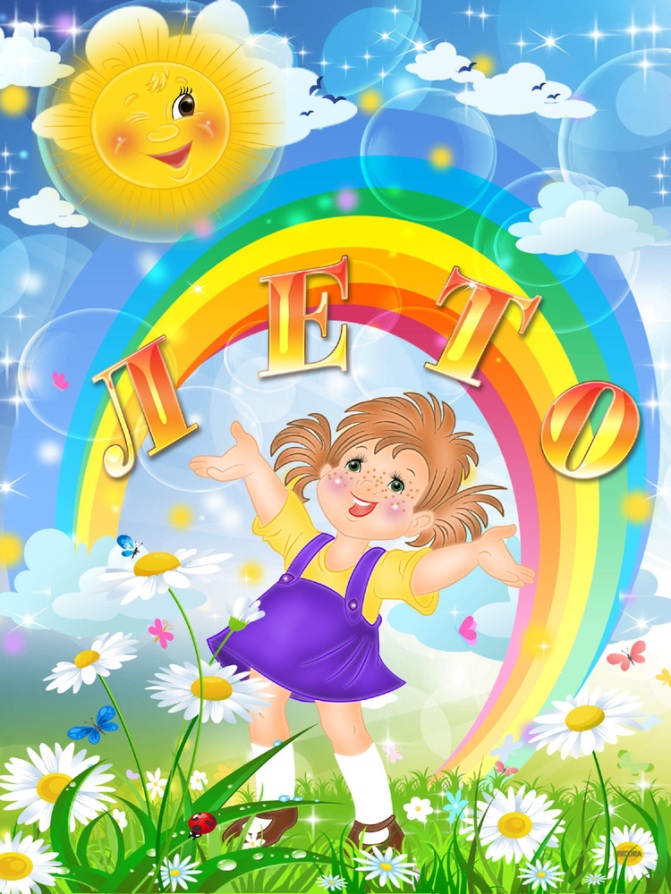 С началом каникул детей подстерегает повышенная опасность на дорогах, у водоёмов, в лесу, на игровых площадках, в садах, во дворах. Чтобы дети были отдохнувшими, здоровыми надо помнить ряд правил и условий при организации их отдыха с родителями, родственниками, друзьями (на даче, в деревне у бабушки): - формируйте у детей навыки обеспечения личной безопасности; - проведите с детьми индивидуальные беседы, объяснив важные правила, соблюдение которых поможет сохранить жизнь; - решите проблему свободного времени детей; - помните: поздним вечером и ночью детям и подросткам запрещено появляться на улице без сопровождения взрослых; - постоянно будьте в курсе, где и с кем Ваш ребёнок, контролируйте место пребывания детей; - не разрешайте разговаривать с незнакомыми людьми, объясните ребёнку, что он имеет полное право сказать «нет» всегда и кому угодно, если этот «кто-то» пытается причинить ему вред; - чтобы не стать жертвой или виновником дорожно-транспортного происшествия, обучите детей правилам дорожного движения, научите их быть предельно внимательными на дороге и в общественном транспорте; - проявляйте осторожность и соблюдайте все требования безопасности, находясь с детьми на игровой  площадке, в походе, на солнце, на воде; - изучите с детьми правила езды на велосипедах, квадроциклах, скутерах, мопедах, мотоциклах. Помните! Детям, не достигшим 14 лет, запрещено управлять велосипедом на автомагистралях и приравненных к ним дорогам, а детям, не достигшим 16 лет, скутером (мопедом, квадроциклом). Помните, что от природы дети беспечны и доверчивы. Внимание у детей бывает рассеянным. Поэтому, чем чаще Вы напоминаете ребёнку несложные правила поведения, тем больше вероятность, что он их запомнит и будет применять. Вы должны регулярно их напоминать. Сохранениежизни и здоровья детей –главная обязанность взрослых.Внушите своим детям семь «НЕТ»: 1. Не открывай дверь незнакомым людям. 2. Не ходи никуда с незнакомыми людьми, как бы они не уговаривали и что бы интересное не предлагали. 3. Не разговаривай с незнакомыми и малознакомыми людьми, не бери от них подарки. 4. Не садись в машину с незнакомыми людьми. 5. Не играй на улице с наступлением темноты. 6. Не входи в подъезд, лифт с незнакомыми людьми. 7. Не сиди на подоконнике.Напоминайте, чтобы дети соблюдали следующие правила: уходя из дома, всегда сообщали, куда идут и как с ними можно связаться в случае необходимости; избегали случайных знакомств, приглашений в незнакомые компании; сообщали по телефону, когда они возвращаются домой. Следите за тем, с кем общается Ваш ребенок и где он бывает, нет ли среди его знакомых сомнительных взрослых людей или подверженных криминальному влиянию сверстников. Постарайтесь изолировать от них ребенка. Смотрите, чтобы Ваш ребенок не пользовался сомнительной литературой и видеопродукцией. Ограничьте и сделайте подконтрольным общение ребенка в интернете. Безопасность на воде Когда купаешься, поблизости от тебя должны быть люди; не заходи на глубокое место, если не умеешь плавать или плаваешь плохо;  не ныряй в незнакомых местах;  не заплывай за буйки;  нельзя выплывать на судовой ход и приближаться к судну;  не устраивай в воде игр, связанных с захватами; нельзя плавать на надувных матрасах и камерах (если плохо плаваешь);  не пытайся плавать на бревнах, досках, самодельных плотах; если ты решил покататься на лодке, выучи основные правила безопасного поведения в этом случае; необходимо уметь правильно управлять своими возможностями.Электробезопасность Если хочешь долго жить – не приближайся без крайней необходимости к находящимся под напряжением проводам и электроустановкам. Нельзя: ● влезать на опоры высоковольтных линий; ● играть под воздушными линиями электропередач; ● устраивать под высоковольтными линиями походные биваки и стоянки; ● разводить костры под высоковольтными линиями; ● делать на провода набросы проволоки и других предметов; ● запускать под высоковольтными линиями воздушного змея; ● влезать на крыши домов и строений, где поблизости проходят электрические провода; ● заходить в электрощитовые и другие электротехнические помещения; ● крайне опасно касаться оборванных висящих или лежащих на земле проводов или даже приближаться к ним.